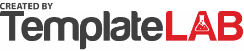 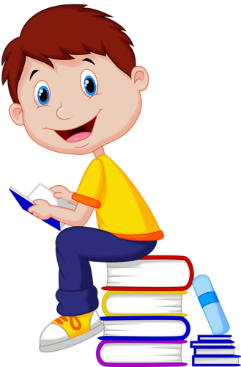 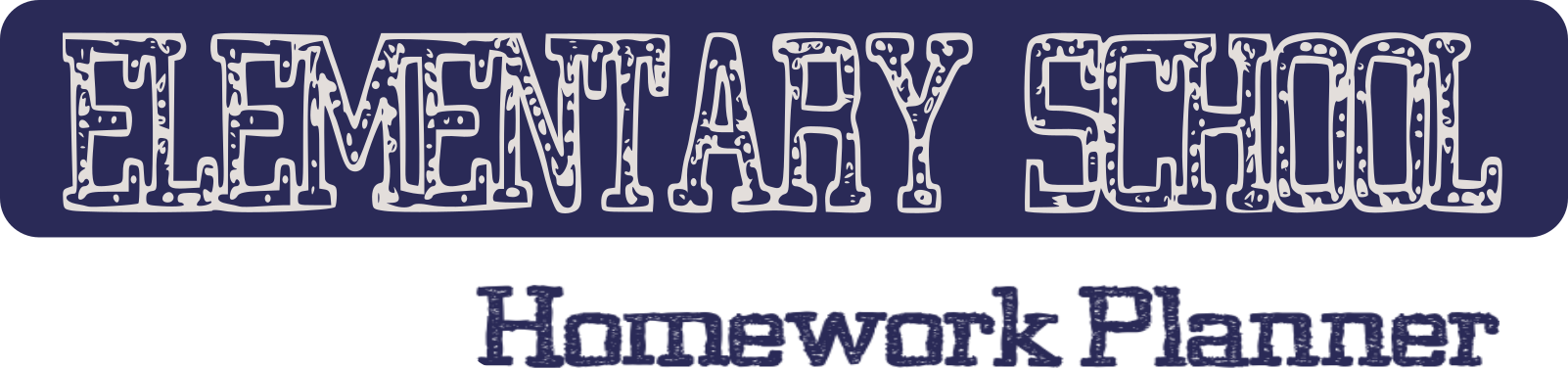 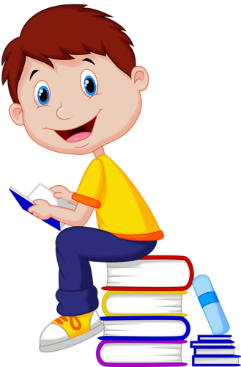 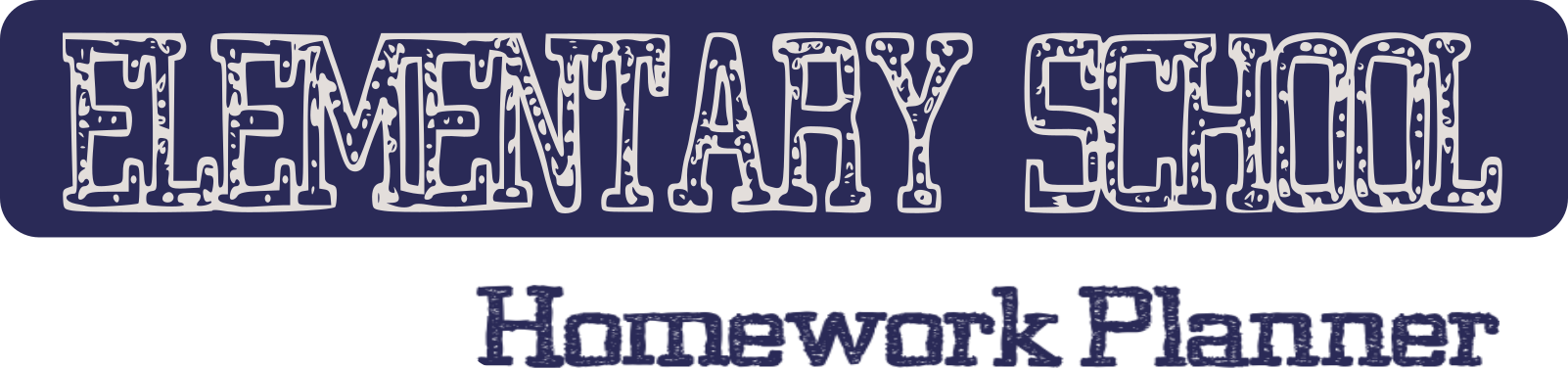 CompletedMATH: Geometry, Pages 41-43MATH: Geometry, Pages 41-43MATH: Geometry, Pages 41-43CompletedCompletedCompletedCompleted© TemplateLab.com © TemplateLab.com 